Lección 15: Expliquemos cómo contamosContemos colecciones de objetos y digámosle a nuestros compañeros cómo contamos.15.3: Centros: Momento de escogerEscoge un centro.Bloques sólidos
geométricos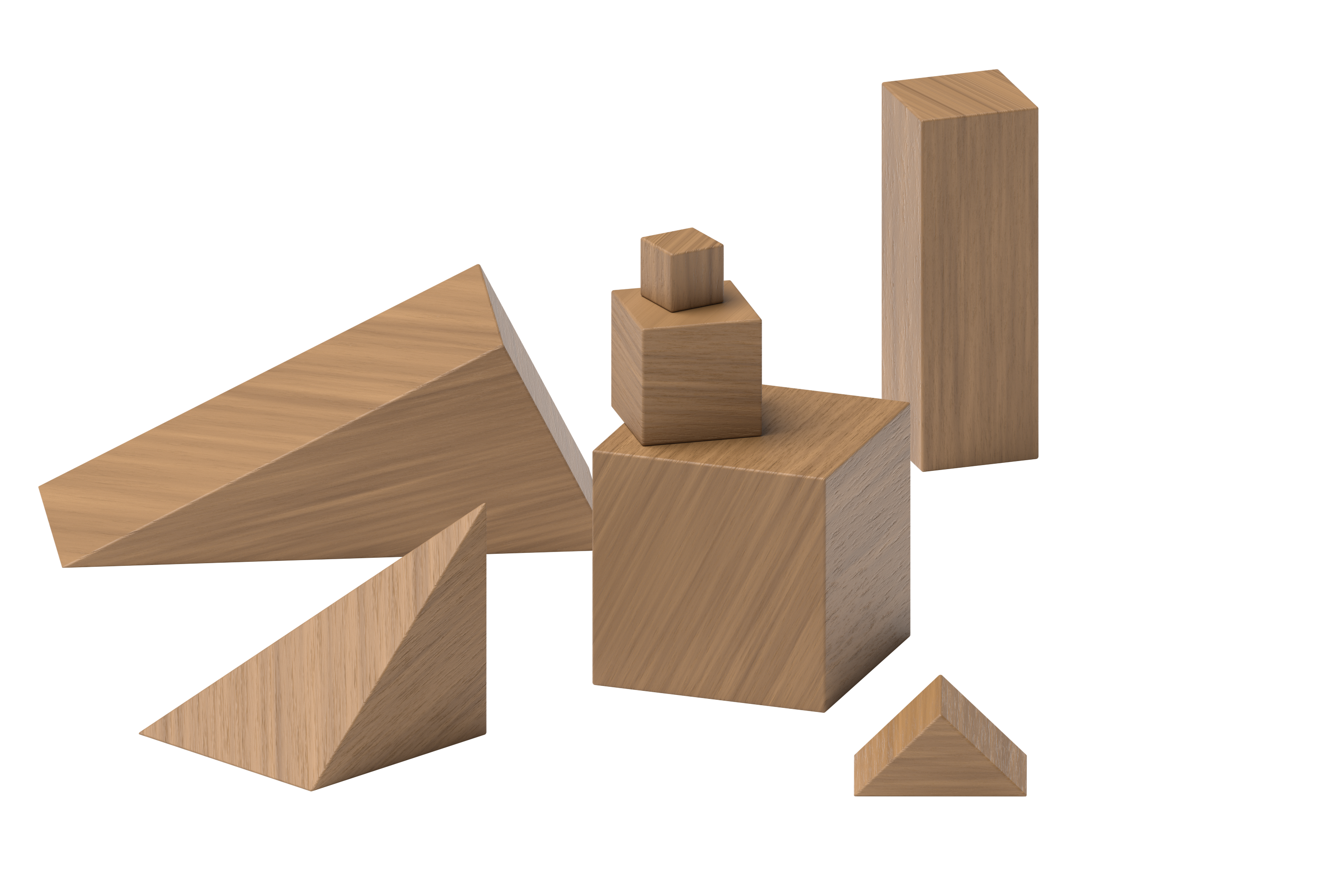 Cubos encajables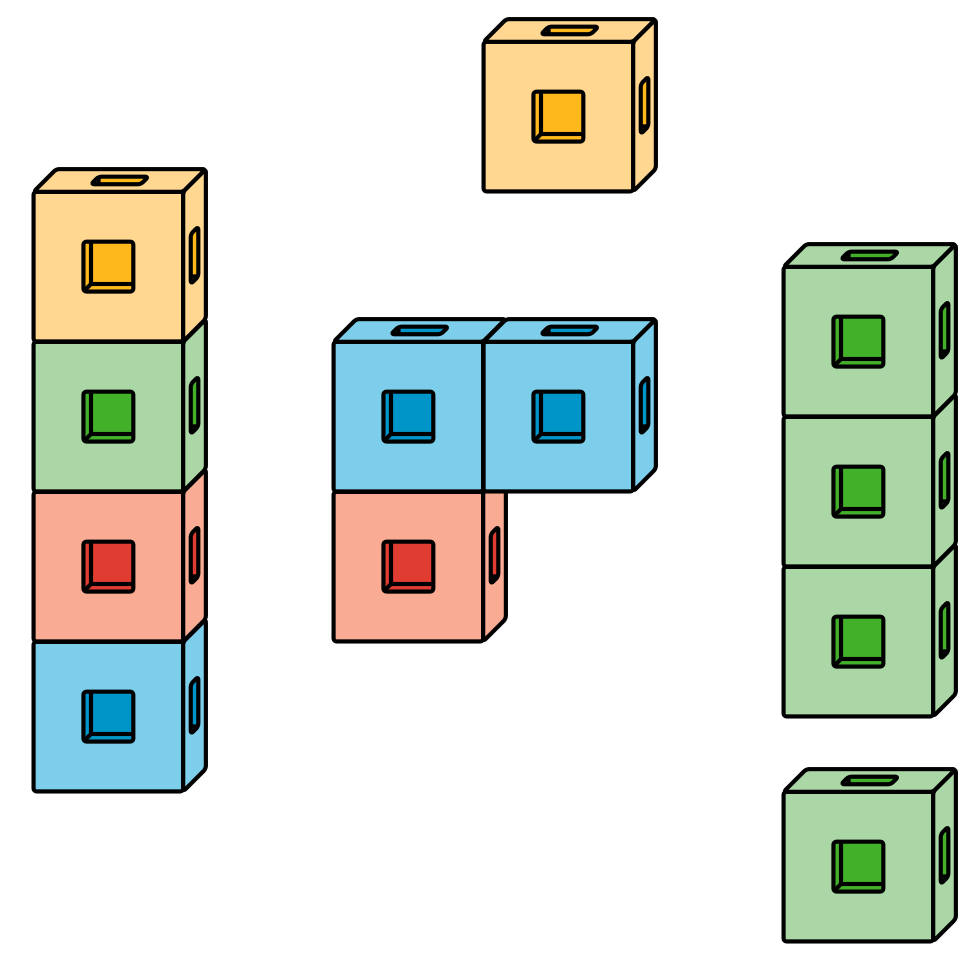 Fichas geométricas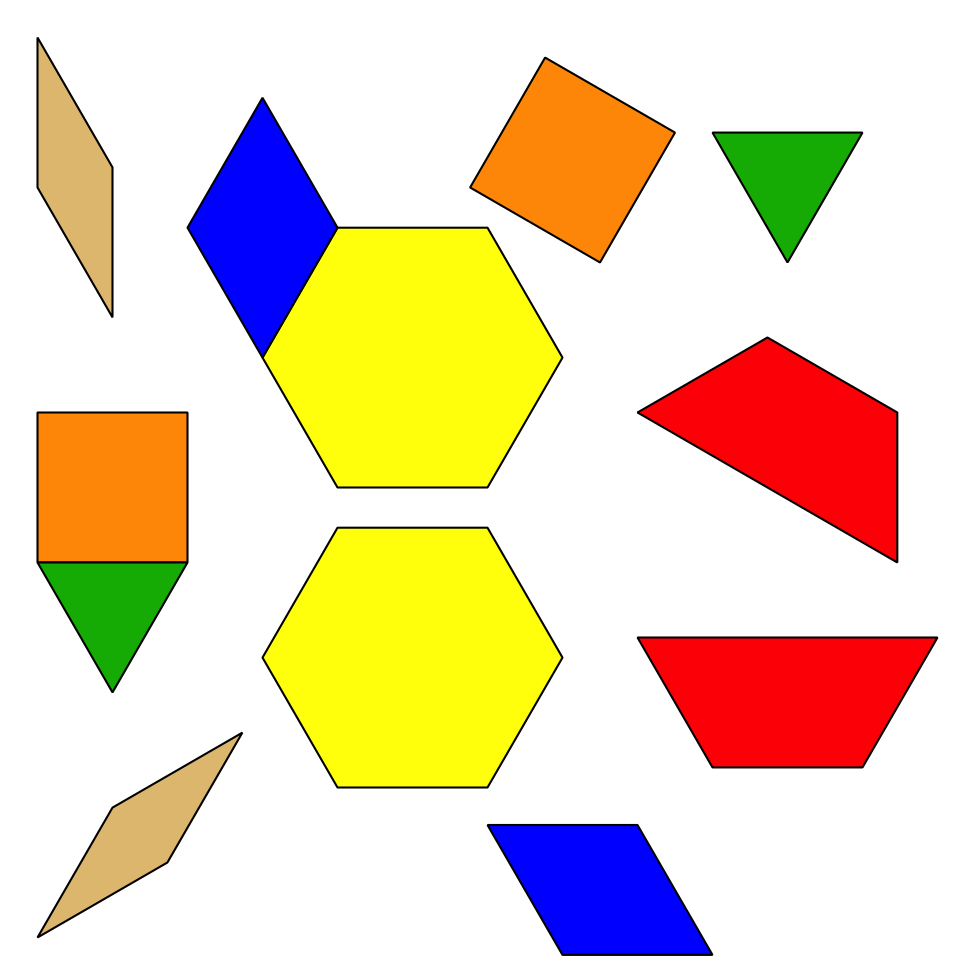 Libros de imágenes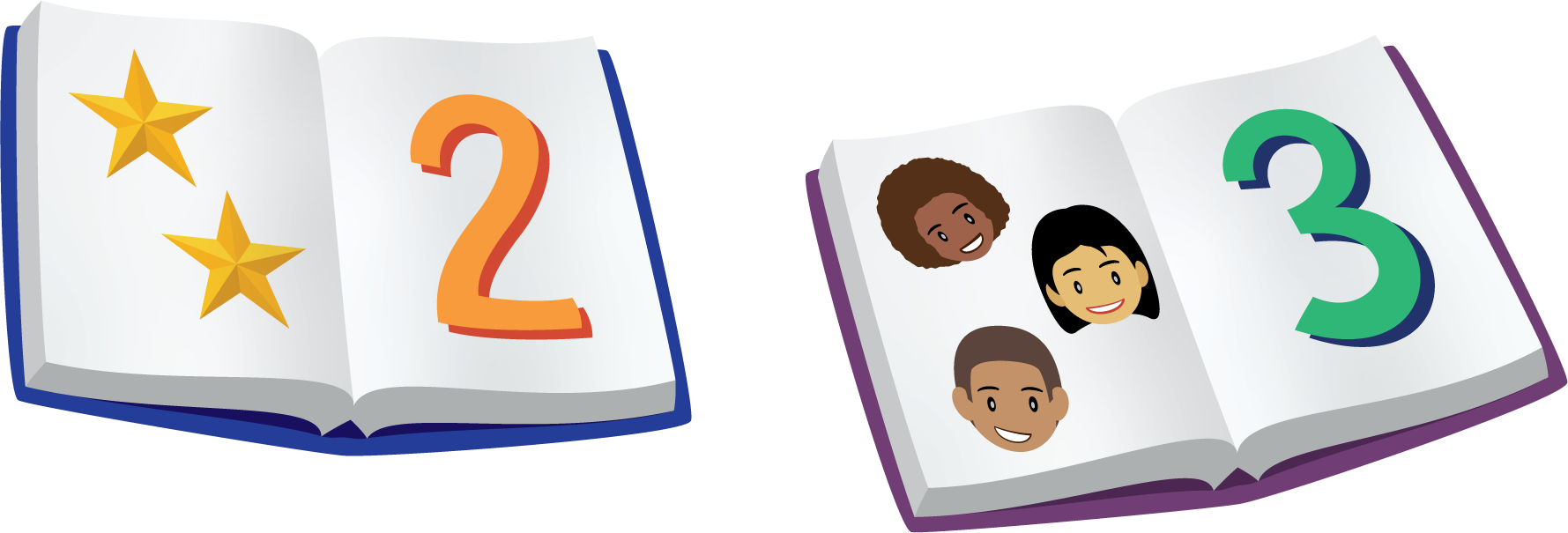 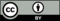 © CC BY 2021 Illustrative Mathematics®